Coöperatieve Vereniging WeertEnergie U.A.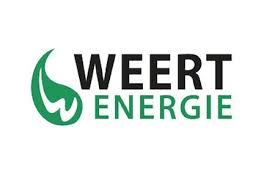 Stemformulier,behorende bij de digitale Algemene Ledenvergadering (ALV) d.d. 06-01-2021Op dit formulier zijn de twee punten opgenomen die op de voornoemde ALV in stemming zullen worden gebracht.
U kunt uw keuze kenbaar maken door in de betreffende kolom achter het onderwerp één kruisje te plaatsen.Naam: _________________________			Datum:     - 01 - 2021Na het invullen van dit formulier dient u dit op te sturen naar het secretariaat van de vereniging, t.a.v. de heer Mart Breij, secretaris van het bestuur. Dit kunt u doen door uw ingevulde formulier in te scannen of door het digitaal in te vullen. Uiterlijk zondag 3 januari 2021 aanstaande moet het formulier opgestuurd zijn naar secretariaat@weertenergie.nlMocht u geen mogelijkheid hebben dit ingevulde formulier via de mail te versturen, dan kunt u het formulier opsturen naar/bezorgen bij het postadres van de vereniging: Pelmersheideweg 16, 6005PK Weert. U dient er dan zorg voor te dragen dat het formulier uiterlijk op zondag 3 januari 2021 in ons bezit is.Punt op de agenda ter goedkeuringvoortegengeen meningWindpark: toestemming financial closeStatuten: goedkeuring wijzigingen